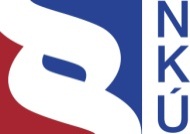 Kontrolní závěr z kontrolní akce13/20Majetek a peněžní prostředky státu, se kterými jsou příslušné hospodařit vybrané příspěvkové organizace Ministerstva školství, mládeže a tělovýchovy Kontrolní akce byla zařazena do plánu kontrolní činnosti Nejvyššího kontrolního úřadu (dále jen „NKÚ“) na rok 2013 pod číslem 13/20. Kontrolní akci řídil a kontrolní závěr vypracoval člen NKÚ Ing. Antonín Macháček.Cílem kontroly bylo prověřit hospodaření s majetkem a peněžními prostředky státu, se kterými jsou příslušné hospodařit vybrané příspěvkové organizace Ministerstva školství, mládeže a tělovýchovy.Kontrola byla prováděna v době od května do října 2013. Kontrolovaným obdobím byly roky 2011 a 2012, v případě věcných souvislostí i období předchozí a následující. Kontrolované osoby: Dětský diagnostický ústav, středisko výchovné péče, základní škola, mateřská škola a školní jídelna Liberec, U Opatrovny 3 (dále jen „DDÚ Liberec“); Střední škola, základní škola a mateřská škola pro zrakově postižené, Brno, Kamenomlýnská 2 (dále jen „SŠ Brno“); Střední škola, základní škola a mateřská škola pro sluchově postižené Olomouc, Kosmonautů 4 (dále jen „SŠ Olomouc“); Střední škola, základní škola a mateřská škola pro sluchově postižené Praha 5, Holečkova 4 (dále jen „SŠ Praha 5“); Výchovný ústav Ostrava-Hrabůvka (dále jen „VÚ Hrabůvka“); Výchovný ústav, základní škola a střední škola, K Rakůvkám 1, Velké Meziříčí (dále jen „VÚ Velké Meziříčí“).Námitky proti kontrolním protokolům nebyly podány.K o l e g i u m   N K Ú   na svém II. zasedání, konaném dne 27. ledna 2014,s c h v á l i l o   usnesením č. 6/II/2014k o n t r o l n í   z á v ě r   v tomto znění:I. ÚvodKontrolované osoby jsou příspěvkové organizace zřízené Ministerstvem školství, mládeže a tělovýchovy (dále jen „MŠMT“). V souladu se zákonem č. 218/2000 Sb. hospodaří s peněžními prostředky přijatými ze státního rozpočtu v rámci finančních vztahů stanovených zřizovatelem, s peněžními prostředky získanými hlavní činností, dále s prostředky svých fondů nebo s prostředky získanými jinou činností. Kontrolované osoby jsou právnické osoby, samostatné účetní jednotky, jejich účetnictví se řídí zákonem č. 563/1991 Sb. a hospodaření s majetkem státu zákonem č. 219/2000 Sb. Hlavní účel příspěvkových organizací a předmět jejich činnosti jsou vymezeny vybranými ustanoveními zákona č. 561/2004 Sb. nebo zákona č. 109/2002 Sb. Jedná se především o poskytování předškolního, základního a středního vzdělání dětem, žákům a studentům bez nebo se zdravotním postižením, včetně zajištění stravování, ubytování a plné přímé péče a zaopatření, které by jinak poskytovali rodiče nebo jiné osoby zodpovědné za výchovu. Kontrola prověřila plnění povinností při hospodaření a nakládání s majetkem státu, hospodárnost a účelnost použití peněžních prostředků, nabývání a vyřazování dlouhodobého majetku se zaměřením na správnost, průkaznost a úplnost vedení účetnictví včetně dodržování stanovených postupů při inventarizaci majetku. Kontrola byla zaměřena především na hodnotově a věcně významné položky výkazu rozvaha a výkazu zisku a ztráty, konkrétně na dlouhodobý hmotný majetek, pohledávky a finanční majetek na vybraných účtech a dále na položky vybraných nákladových a výnosových účtů.Pozn.:	Všechny právní předpisy uváděné v tomto kontrolním závěru jsou aplikovány ve znění účinném pro kontrolované období.II. Skutečnosti zjištěné při kontrole1. Vybrané ekonomické ukazateleNejvětší část z majetku státu, se kterým jsou příslušné hospodařit vybrané příspěvkové organizace, tvoří stálá aktiva a z nich pak podstatná část připadá na dlouhodobý hmotný majetek. V tabulce č. 1 jsou uvedeny stavy nejvýznamnějších položek aktiv k 31. 12. 2012.  Tabulka č. 1 – Přehled vybraných položek rozvahy v netto hodnotách k 31. 12. 2012 	(v tis. Kč)Zdroj: rozvahy kontrolovaných příspěvkových organizací k 31. 12. 2012.Hodnota aktiv u vybraných příspěvkových organizací činila k 31. 12. 2012 celkem 919 104 tis. Kč. Hodnota dlouhodobého hmotného majetku po odečtení hodnoty oprávek činila k tomuto datu celkem 852 381 tis. Kč.V tabulce č. 2 je uveden přehled celkových nákladů, výnosů a výsledku hospodaření z hlavní činnosti příspěvkových organizací za roky 2011 a 2012. Nejvýznamnější nákladové položky tvořily náklady související s hlavní činností organizací. Nejvýznamnější výnosové položky představovaly přijaté příspěvky na provoz nebo poskytnuté účelové dotace ze státního rozpočtu. Tabulka č. 2 – Přehled celkových nákladů, výnosů a výsledku hospodaření příspěvkových organizací 	(v tis. Kč)Zdroj: výkazy zisku a ztráty vybraných příspěvkových organizací k 31. 12. 2011 a 31. 12. 2012.⃰ 	Výše celkových nákladů a výnosů SŠ Praha 5 v roce 2012 byla ovlivněna provedením opravy havarijního stavu fasády budovy školy ve výši 33 483 866 Kč hrazené ze státního rozpočtu prostřednictvím programu ISPROFIN č. 233 110.Celkové náklady vybraných příspěvkových organizací vynaložené na hlavní činnost činily k 31. 12. 2011 celkem 278 504 tis. Kč a k 31. 12. 2012 celkem 309 151 tis. Kč. Celkové výnosy z hlavní činnosti vybraných příspěvkových organizací činily k 31. 12. 2011 celkem 281 478 tis. Kč a k 31. 12. 2012 celkem 306 932 tis. Kč. Celková výše peněžních prostředků poskytnutých vybraným příspěvkovým organizacím v letech 2011 a 2012 ve formě příspěvku na provoz a ve formě účelových dotací ze státního rozpočtu a podíl poskytnutých peněžních prostředků ze státního rozpočtu na celkových výnosech jsou uvedeny v tabulce č. 3.Tabulka č. 3 – Objem peněžních prostředků poskytnutých v letech 2011 a 2012 	(v tis. Kč)Zdroj: Účetní závěrky vybraných příspěvkových organizací za roky 2011 a 2012.1) 	Procentní podíl poskytnutých peněžních prostředků ze státního rozpočtu na celkových výnosech.2) 	Výše dotace pro SŠ Praha 5 byla v roce 2012 ovlivněna provedením opravy fasády budovy školy ve výši 33 483 866 Kč hrazené ze státního rozpočtu prostřednictvím programu ISPROFIN č. 233 110.Celkem bylo poskytnuto vybraným příspěvkovým organizacím ze státního rozpočtu v letech 2011 a 2012 ve formě příspěvků na provoz a účelových dotací 549 827 tis. Kč. V roce 2011 celkem 260 608 tis. Kč a v roce 2012 celkem 289 218 tis. Kč. Podíl poskytnutých peněžních prostředků státního rozpočtu na celkových výnosech příspěvkových organizací se v kontrolovaném období pohyboval v rozmezí 87 až 97 %.Vývoj celkových nákladů vybraných příspěvkových organizací v letech 2010 až 2012 ve vztahu k celkovému počtu dětí, žáků nebo studentů, kterým bylo poskytnuto vzdělání a péče, je uveden v tabulce č. 4.Tabulka č. 4 – Celkové roční náklady na 1 dítě, žáka nebo studenta v letech 2010 až 2012 	(v tis. Kč)Zdroj: 	výkazy zisku a ztráty vybraných příspěvkových organizací za roky 2010 až 2012, výkazy o mateřské škole (S 1-01), výkazy o základní škole (M3), výkazy o střední škole (M8) za školní roky 2009/2010, 2010/2011 a 2011/2012.Vývoj celkových ročních nákladů na 1 dítě, žáka nebo studenta, kterému bylo poskytnuto vzdělání a péče v kontrolovaných příspěvkových organizacích, má stagnující až klesající tendenci. Výše ročních nákladů na 1 dítě, žáka nebo studenta se v kontrolovaném období pohybovala v intervalu od 165 tis. Kč do 449 tis. Kč. 2. Oddělené sledování jiné činnostiV kontrolovaném období prováděla jinou činnost SŠ Brno, SŠ Olomouc a SŠ Praha 5, a to na základě změn zřizovacích listin. Jednalo se především o pronájem nebytových prostor nebo poskytování stravovacích a ubytovacích služeb.SŠ Praha 5 nepostupovala v souladu s § 63 odst. 1 zákona č. 218/2000 Sb.2, neboť v obdobích předcházejících datu účinnosti změny zřizovací listiny (23. 2. 2011) vykazovala výnosy a náklady spojené s jinou činností v rámci hlavní činnosti organizace (např. pronájem parkovacích míst od dubna 1993) a nezažádala u zřizovatele o doplnění těchto činností do zřizovací listiny před jejich zahájením.SŠ Olomouc nepostupovala v souladu s ustanovením § 45 odst. 1 zákona č. 455/1991 Sb., neboť provozovala v kontrolovaném období ubytovací služby pro třetí osoby bez ohlášení živnosti příslušnému živnostenskému úřadu.3. ÚčetnictvíÚčetnictví kontrolovaných příspěvkových organizací nebylo v kontrolovaném období správné a úplné ve smyslu § 8 odst. 2 a 3 zákona o účetnictví, neboť např.:SŠ Olomouc neprovedla vyúčtování skutečného základního přídělu do FKSP za prosinec roku 2011 v rámci účetní závěrky roku 2011 dle § 60 zákona č. 218/2000 Sb. ve stanovené výši v souladu s vyhláškou č. 114/2002 Sb.;SŠ Olomouc nesprávně zaúčtovala pořízený dlouhodobý hmotný majetek na příslušný majetkový účet v pořizovací ceně 71 280 Kč až v září roku 2011, přestože majetek byl pořízen v lednu 2011, což mělo vliv na výši odpisů v daném roce; SŠ Olomouc účtovala v září 2012 nesprávně opravu vodoinstalace v hodnotě 626 640 Kč jako technické zhodnocení na účet dlouhodobého majetku, přestože dle předložených dokladů se jednalo o opravu; SŠ Praha 5 v roce 2012 neúčtovala o přijetí daru ve výši 73 030 Kč na krytí nákladů pobytového zájezdu na účtu 414 – Rezervní fond z ostatních titulů a zároveň neúčtovala o čerpání fondu na účtu 648 – Čerpání fondů do výnosů;SŠ Praha 5 účtovala nesprávně zálohy na provozní náklady ve výši 22 500 Kč související s pronájmem nebytových prostor do výnosů na účet 603 – Výnosy z pronájmu;VÚ Velké Meziříčí vykazoval v kontrolovaném období na položce rozvahy Samostatné movité věci a soubory movitých věcí majetek ve výši 18 168 Kč, přestože jeho ocenění nepřevýšilo hodnotu 40 000 Kč;VÚ Velké Meziříčí nesprávně odepisoval pozemek v hodnotě 5 879,46 Kč, protože o něm účtoval jako o součásti stavby;VÚ Velké Meziříčí neprovedl zařazení elektrického zabezpečení dveří se signalizací v pořizovací ceně 18 168 Kč do majetku dnem, kdy byl majetek způsobilý k užívání, a zároveň od stejného data neúčtoval o tvorbě zdrojů.Účetnictví kontrolovaných příspěvkových organizací nebylo v kontrolovaném období průkazné ve smyslu § 8 odst. 4 zákona o účetnictví, neboť např.:DDÚ Liberec nepostupoval v souladu s ustanovením § 29 odst. 1 zákona o účetnictví, neboť při inventarizaci ke dni 31. 12. 2012 nezjistil, že zatímco vykazovaný stav majetku na účtu 028 – Drobný dlouhodobý hmotný majetek činí 9 927 449 Kč, skutečný stav tohoto majetku dle inventurních soupisů k 31. 12. 2012 byl 9 963 074 Kč, tj. o 35 625 Kč vyšší; zároveň nevypořádal inventarizační rozdíly;SŠ Brno provedla dokladovou inventuru u účtů dlouhodobého majetku a pohledávek při inventarizacích ke dni 31. 12. 2011 a 31. 12. 2012 takovým způsobem, že inventurní soupisy neumožňovaly jednoznačné určení inventarizovaného majetku;SŠ Olomouc nepostupovala v kontrolovaném období v souladu s ustanovením § 30 odst. 2 písm. a) zákona o účetnictví, neboť provedení inventarizace majetku sledovaného na účtech 021 – Stavby a 031 – Pozemky ke dni 31. 12. 2011 a 31. 12. 2012 doložila inventurními soupisy a doklady, ze kterých nebylo možné jednotlivé položky majetku jednoznačně určit;SŠ Praha 5 provedenou inventarizací k 31. 12. 2010, k 31. 12. 2011 a k 31. 12. 2012 nezjistila, že skutečný stav majetku neodpovídá stavu majetku v účetnictví, protože fyzickou inventurou nezjistila přebytek dvou pingpongových stolů a jejich příslušenství v pořizovací ceně 15 026 Kč a nezjistila chybějící elektrický robot v pořizovací ceně 92 479 Kč; SŠ Praha 5 neuvedla stav majetku v účetnictví do souladu se skutečným stavem majetku;SŠ Praha 5 v rozporu s § 29 odst. 1 zákona o účetnictví neprovedla dokladové inventury majetku a nezjistila skutečný stav veškerého majetku a závazků při provádění inventarizace ke dni 31. 12. 2011 a 31. 12. 2012, a to např. u účtů v účtové skupině 
24 – Ostatní bankovní účty a v účtové třídě 3 – Zúčtovací vztahy;VÚ Velké Meziříčí nepostupoval dle ustanovení § 29 odst. 1 zákona o účetnictví, neboť při provádění inventarizace ke dni 31. 12. 2011 a 31. 12. 2012 nezjistil rozdíly mezi stavem majetku uvedeným v účetnictví a skutečným stavem pozemků dle výpisů z katastru nemovitostí.Kontrolované příspěvkové organizace nepostupovaly v souladu s § 3 odst. 1 zákona o účetnictví, neboť např.:SŠ Brno neúčtovala v kontrolovaném období o předplatném časopisů a pojistném v celkové výši 328 654 Kč do období, s nímž tyto skutečnosti časově a věcně souvisely;SŠ Praha 5 neúčtovala od října 2003 až do dne ukončení kontroly NKÚ o vyřazení pozemku s celkovou výměrou 563 m2;SŠ Praha 5 do účetních knih roku 2009 nezaúčtovala vyúčtování zálohové faktury za odběr vody v celkové výši 60 770 Kč, které s tímto obdobím časově a věcně souviselo; záloha byla vyúčtována až v únoru 2011;SŠ Praha 5 nezaúčtovala výnosy z pronájmu nebytových prostor za období listopad a prosinec 2011 v celkové výši 12 000 Kč do období, s nímž tyto skutečnosti časově a věcně souvisely;SŠ Praha 5 v účetních knihách roku 2010 neúčtovala o nákupu dvou pingpongových stolů a příslušenství v pořizovací ceně 15 026 Kč na účtech 028 – Drobný dlouhodobý hmotný majetek a 501 – Spotřeba materiálu do období, s nímž tyto skutečnosti časově a věcně souvisely;VÚ Velké Meziříčí účtoval v kontrolovaném období o nákladech na pojištění majetku ve výši 48 964 Kč, na pojištění auta ve výši 6 750 Kč, na prodloužení licence antivirového programu ve výši 8 047 Kč a na pořízení programové licence ve výši 4 849 Kč do období, s nímž tyto účetní případy časově a věcně nesouvisely;VÚ Velké Meziříčí účtoval v roce 2012 o prvotním použití metody tvorby opravných položek s chybou 51 837,70 Kč, o kterou nadhodnotil účet 406 – Oceňovací rozdíly při změně metody. V průběhu kontroly NKÚ byla chyba v programu i v účetnictví odstraněna. Kontrolované příspěvkové organizace nepostupovaly v souladu s ustanovením § 4 odst. 8 zákona o účetnictví, neboť např.:DDÚ Liberec nedodržel obsahové vymezení položky výkazu zisku a ztráty, poněvadž vykázal ve výkazu zisku a ztráty k 31. 12. 2011 na položce Dary částku ve výši 77 746 Kč a k 31. 12. 2012 částku ve výši 111 297 Kč, která odpovídala výši odepsaných pohledávek v roce 2011, resp. 2012; SŠ Brno v kontrolovaném období neúčtovala o nespotřebovaných potravinách koncem roku na účtu 112 – Materiál na skladě a zároveň neúčtovala na podrozvahových účtech o cizím majetku (tiskárny a kopírovací stroj) svěřeném do bezplatného užívání;SŠ Olomouc nevykázala v příloze účetní závěrky podmíněný závazek vyplývající ze smlouvy o zřízení věcného břemene k nemovitému majetku;VÚ Velké Meziříčí nesledoval na podrozvahových účtech podmíněné závazky plynoucí z úplatného užívání cizího majetku na základě tří nájemních smluv.Dále VÚ Hrabůvka nepostupoval v souladu s § 7 odst. 1 zákona o účetnictví, neboť v roce 2011 nezaúčtoval do nákladů odpisy majetku ve výši minimálně 1 248 547 Kč.Výše popsané skutečnosti dokumentují, že hodnotu položek výkazů zisku a ztráty a zároveň výši výsledků hospodaření za kontrolované roky nevykázaly vybrané příspěvkové organizace ve správné výši.4. Hospodaření s majetkemSŠ Olomouc nepostupovala v souladu s ustanovením § 14 odst. 7 zákona č. 219/2000 Sb., neboť o nepotřebnosti majetku v kontrolovaném období písemně nerozhodl ředitel nebo jím písemně pověřený jiný vedoucí zaměstnanec. SŠ Praha 5 nepostupovala v souladu s § 27 odst. 2 zákona č. 219/2000 Sb., neboť ve čtyřech smlouvách o nájmu (bytu a tří nebytových prostor) nesjednala užívání věcí na dobu určitou v trvání nejdéle 8 let, ale na dobu neurčitou. Zároveň smlouva o zřízení klubového centra pro sluchově postižené (ze dne 1. 1. 1995), účinná v kontrolovaném období, neobsahovala základní náležitosti smlouvy dle § 3 zákona č. 116/1990 Sb., např. výši sjednaného nájemného.VÚ Velké Meziříčí nepostupoval v souladu s ustanovením § 14 odst. 2 vyhlášky č. 62/2001 Sb., neboť smlouva o převodu nepotřebného majetku v celkové hodnotě 25 127 Kč neobsahovala všechny povinné náležitosti, např. neuvedla sídlo přebírající státní organizace ani den, jímž nastala změna příslušnosti hospodařit s majetkem.5. PohledávkyDvě kontrolované příspěvkové organizace nepostupovaly v souladu s § 65 odst. 6 vyhlášky č. 410/2009 Sb., neboť:SŠ Praha 5 v kontrolovaném období nevytvářela opravné položky k pohledávkám za poskytnuté ošetřovné po jejich splatnosti v celkové výši 211 700 Kč ke dni 31. 12. 2012;VÚ Velké Meziříčí ke dni 31. 12. 2012 neúčtoval o opravných položkách k pohledávkám za ošetřovné ve výši 29 271 Kč. V průběhu kontroly NKÚ byla chyba v programu i v účetnictví odstraněna.6. Pořízení majetku v rámci programů reprodukce majetkuSŠ Brno nepostupovala formálně v souladu s Podmínkami a pokyny pro další přípravu a zadání akce a rovněž s Podmínkami čerpání prostředků státního rozpočtu v rámci programu Rozvoj a obnova materiálně technické základny státních škol a výchovných zařízení. U akce Rekonstrukce sociálních zařízení v objektu B2 uzavřela smluvní závazek v celkové výši 5 mil. Kč 14 dní před vydáním rozhodnutí o poskytnutí dotace a bez písemného souhlasu MŠMT. Kontrola nezjistila nedostatky při realizaci a financování akce.III. Shrnutí Kontrola NKÚ prověřila hospodaření s peněžními prostředky a s majetkem státu, se kterými jsou příslušné hospodařit vybrané příspěvkové organizace MŠMT. Kontrola se zaměřila na soulad vedení účetnictví se zákonem o účetnictví, na rozsah a způsob nakládání s majetkem státu, dodržování povinností souvisejících s financováním akcí v rámci programů reprodukce majetku a na nakládání s pohledávkami. Hodnota kontrolovaného majetku za roky 2011 a 2012 činila celkem 765 387 478 Kč a objem kontrolovaných finančních prostředků za stejné období činil 87 588 539 Kč. Kontrolní akce NKÚ nezjistila nehospodárnost a neúčelnost při nakládání s kontrolovanými peněžními prostředky.NKÚ zjistil nedostatky ve vykazování majetku, v jeho evidenci, v účtování o něm i v oblasti inventarizace majetku a závazků. V některých případech nebyly k pohledávkám za ošetřovné vytvářeny opravné položky. Zjištěné nedostatky vedly k tomu, že účetnictví vybraných příspěvkových organizací nebylo v kontrolovaném období správné, úplné a průkazné ve smyslu zákona o účetnictví. Tyto skutečnosti měly vliv na hodnotu vykazovaných rozvahových položek, položek výkazů zisku a ztráty a zároveň na výši výsledku hospodaření v daném roce. V jednom případě bylo zjištěno provozování ubytovacích služeb bez živnostenského oprávnění; v dalším případě byla jiná činnost vykonávána, aniž by byla vymezena ve zřizovací listině, přičemž nebylo včas zažádáno o doplnění zřizovací listiny u zřizovatele.Dvě příspěvkové organizace nepostupovaly v kontrolovaném období v souladu se zákonem č. 219/2000 Sb., neboť ve smlouvách o nájmu nesjednaly užívání na dobu určitou v trvání nejdéle osmi let, případně smlouvy neobsahovaly základní náležitosti. Název položkyDDÚ LiberecSŠ BrnoSŠ OlomoucSŠ Praha 5VÚ HrabůvkaVÚ Velké MeziříčíCelkemAKTIVA CELKEM 102 282,89218 392,76171 180,92145 045,45182 213,9499 988,28919 104,24z toho položka:Dlouhodobý hmotný majetek celkem89 268,06200 232,20162 709,17140 233,89168 622,8991 315,19852 381,40z toho:Pozemky4 697,3810 600,4214 279,92205,655 020,30429,1335 232,80Stavby81 145,37181 937,57146 681,41134 260,25161 386,2489 385,33794 796,17Samostatné movité věci a soubory movitých věcí3 425,327 182,421 516,625 767,992 216,351 450,7521 559,45Název položkyDDÚ LiberecSŠ BrnoSŠ OlomoucSŠ Praha 5VÚ HrabůvkaVÚ Velké MeziříčíCelkem2011Celkové výnosy49 649,1179 737,7229 020,5242 521,8344 214,0936 334,87281 478,14Celkové náklady49 357,6278 672,4428 903,6242 521,8342 713,6836 334,87278 504,06Výsledek hospodaření po zdanění291,491 065,28116,890,001 500,410,002 974,072012Celkové výnosy49 677,3673 459,0928 191,1975 218,44⃰44 284,6536 100,81306 931,54Celkové náklady48 827,3673 339,2628 185,2978 807,74⃰44 136,8335 854,43309 150,91Výsledek hospodaření po zdanění850,00119,835,90−589,30147,82246,38780,63Název položkyDDÚ LiberecSŠ BrnoSŠ OlomoucSŠ Praha 5VÚ HrabůvkaVÚ Velké MeziříčíCelkem2011Příspěvek na provoz46 033,0069 245,0026 913,0040 184,3742 668,0034 046,00259 089,37Dotace0,00281,20557,60530,17150,000,001 518,97Celkem46 033,0069 526,2027 470,6040 714,5442 818,0034 046,00260 608,34Podíl na výnosech1 (v %)92,7287,1994,6695,7596,8493,7092,592012Příspěvek na provoz46 112,0065 602,0025 975,0039 970,7642 144,0034 052,00253 855,76Dotace210,33227,331 136,0333 507,63150,00131,1735 362,49Celkem46 322,3365 829,3327 111,0373 478,39242 294,0034 183,17289 218,25Podíl na výnosech1 (v %)93,2589,6196,1793,2495,5094,6994,23Název položkyDDÚ LiberecSŠ BrnoSŠ OlomoucSŠ Praha 5VÚ HrabůvkaVÚ Velké Meziříčí2010Celkové náklady 47 816,0076 217,0028 314,0043 508,0033 716, 9336 509,90Celkový počet dětí, žáků nebo studentů26738710320812383Náklady na 1 dítě, žáka nebo studenta179,09196,94274,89209,17274,12439,882011Celkové náklady 49 357,6278 672,4428 903,6242 104,0342 713,6836 334,87Celkový počet dětí, žáků nebo studentů28037110520514781Náklady na 1 dítě, žáka nebo studenta176,28212,06275,27205,39290,57448,582012Celkové náklady 48 827,3673 339,2628 185,2942 323,8744 136,8435 854,43Celkový počet dětí, žáků nebo studentů29637710221515782Náklady na 1 dítě, žáka nebo studenta164,96194,53276, 33196,86281,13437,25